Example Secondary Campus Attendance Agreement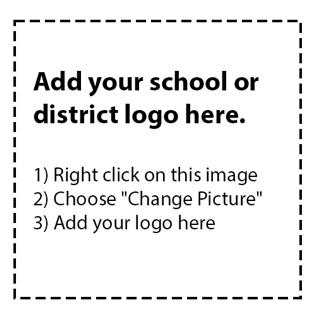 Good attendance is critical to academic success. The school is responsible for working with each student and their family to encourage excellent daily attendance. This document serves as an agreement between the student, the family, and the school to improve school attendance.Campus: ______________________________	Date of Conference:  __________________Student:  ____________________________________________	 I.D. #:	__________________Grade: __________	Parent’s/Guardian’s Name: ___________________________________As the student, I agree with the following commitments to resolve the concerns regarding my school attendance:I will attend school daily.I will arrive on time to school and to each of my classes.I understand the school will call my parents/guardians each day I am absent.If I am absent, I will submit a written acceptable reason signed by a doctor or my parents/guardians to the attendance office for my absence within three days.I will not leave the school or any of my classes without permission and being signed out at the office by my parent/guardian.After an absence that is unavoidable occurs, I will talk to my teachers to see what work needs to be made up. Additional:As the parent, I agree with the following commitments to resolve the concerns regarding my child’s attendance:I will monitor my child’s attendance, including accessing the district’s attendance monitoring systems and contacting the school when my child is absent.I will require my child to attend school daily.I will ensure my child submits a written acceptable reason to the attendance office within three school days of their absence.I will only allow my child to miss school for acceptable reasons and only when absolutely necessary.After an absence that is unavoidable occurs, I will reach out to my child’s teachers to see what work needs to be made up. Additional:The terms and conditions of the Attendance Agreement have been explained, and I understand that not following through with these commitments can lead to action that might include court intervention as defined in the Texas Education Code, Section 25.093 and the Texas Family Code, Section 65.003. Consequences for continued absences can also include: loss of credit if absences exceed 10% of the time the class is offered. This agreement is effective as of today's date and continues for a period of 45 calendar days.Student SignatureSignature:	______________________________________   	Date:  __________________ Family Representative SignatureSignature:	______________________________________   	Date:  __________________ Family Representative SignatureSignature:	______________________________________   	Date:  __________________ Administrator/School Representative SignatureSignature:	______________________________________	Date: __________________ If completed virtually:Parent/guardian is in agreement 	   Parent is not in agreementEjemplo Escuelas Secundarias Attendance Agreement
Buena asistencia es crítica para el éxito académico. La escuela es responsable de trabajar con cada estudiante y su familia para alentar la asistencia excelente diariamente. Estas medidas son un acuerdo entre el estudiante, la familia, y la escuela para mejorar la asistencia escolar.
Escuela: ______________________________	Fecha de conferencia:  _______________Estudiante:  ___________________________________________	 I.D. #:	_________________Grado: __________	Nombre de Padre/Tutor: _____________________________________Como estudiante, estoy de acuerdo en cumplir con las siguientes medidas para resolver las preocupaciones de mi asistencia:Voy a asistir la escuela a diario.Llegaré a la escuela a tiempo todos los días y no llegar tarde a las clases.Entiendo que la escuela llamará a mis padres/tutores cada día estoy ausente.Si estoy ausente, presentaré una nota firmada por un médico o mis padres/tutores a la oficina de asistencia con una razón justificable para mi ausencia dentro de dos días.No saldré de la escuela ni de ninguna de mis clases sin permiso, y si tengo permiso mis padres/tutores deben ir a firmar en la oficina antes de que me vaya.Adicional:Como padre, estoy de acuerdo en cumplir con las siguientes medidas para resolver las preocupaciones de la asistencia de mi hijo/a:Voy a supervisor la asistencia de mi hijo/a, incluyendo usando Skyward Family Access y llamando la escuela cuando mi hijo/a esta ausente.Yo le pediré a mi estudiante de asistir a la escuela.Me aseguraré de que mi estudiante presenta una nota a la oficina de asistencia dentro de dos días de su ausencia.Solo permitiré que mi estudiante falte a la escuela por razones aceptables y solo cuando sea absolutamente necesario.Adicional:Los términos y condiciones del Medidas de Prevención de Absentismo se han explicado y entiendo que la violación de estas medidas puede conducir a acciones adicionales, que incluyen, entre otras, la intervención judicial como se define del código de educación de tejas, sección 25.093 y el código familiar de tejas, sección 65.003. Las consecuencias de ausencias continuas también pueden incluir: pérdida de crédito si las ausencias exceden el 10% del tiempo que se ofrece la clase, y:Este contrato surtirá efecto en la fecha de la primera firma y continúa por un periodo de 45 días naturales. EstudianteFirma:	_________________________________________   	Fecha:  _________________ Representante de la FamiliaFirma:	_________________________________________   	Fecha:  _________________ Representante de la FamiliaFirma:	_________________________________________   	Fecha:  _________________ Administrador /Representante de la EscuelaFirma:	_________________________________________   	Fecha:  _________________  Se completa virtualmente:Padre está de acuerdo	   	Acuerdo con los requisitos anteriores